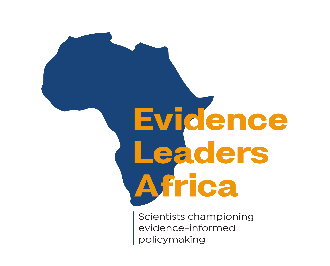 I _________________________________________________ as the referee, confirm that to the best of my knowledge, all information provided in this form is accurate and true, and that I am willing to be contacted for interview purposes if necessary. ________________________________				____________________Signed									Date Reference Form Leadership AwardReference Form Leadership AwardReference Form Leadership AwardReference Form Leadership AwardReference Form Leadership AwardPersonal Details of RefereeResponsesResponsesResponsesResponsesFull name Surname: First Name(s): Surname: First Name(s): Surname: First Name(s): Surname: First Name(s): Email addressMobile phoneTitle (Dr/Prof)Country of residenceCitizenship(s)Primary institutionNature of institution(Tick Applicable)UniversityGovernmentNon-Governmental OrganisationOthers: SpecifyPosition held within the institutionDetails of Applicant (Please provide the following details about the person you are nominating)Details of Applicant (Please provide the following details about the person you are nominating)Details of Applicant (Please provide the following details about the person you are nominating)Details of Applicant (Please provide the following details about the person you are nominating)Details of Applicant (Please provide the following details about the person you are nominating)Full name Surname:First Name(s):              Surname:First Name(s):              Surname:First Name(s):              Surname:First Name(s):              Email addressTitle (Dr/Prof)Country of residencePrimary institutionNature of institution(Tick Applicable)UniversityGovernmentNon-Governmental OrganisationOthers: SpecifyPosition held within the institutionDescribe the significance of the initiative(s) conducted by the applicant of the Evidence Leadership Award, explaining their impact in enabling evidence use in decision-making and why these deserve a recognition (max 500 words)?Describe the significance of the initiative(s) conducted by the applicant of the Evidence Leadership Award, explaining their impact in enabling evidence use in decision-making and why these deserve a recognition (max 500 words)?Describe the significance of the initiative(s) conducted by the applicant of the Evidence Leadership Award, explaining their impact in enabling evidence use in decision-making and why these deserve a recognition (max 500 words)?Describe the significance of the initiative(s) conducted by the applicant of the Evidence Leadership Award, explaining their impact in enabling evidence use in decision-making and why these deserve a recognition (max 500 words)?Describe the significance of the initiative(s) conducted by the applicant of the Evidence Leadership Award, explaining their impact in enabling evidence use in decision-making and why these deserve a recognition (max 500 words)?Is there anything else you would like us to know about the applicant? If yes, please write it below.Is there anything else you would like us to know about the applicant? If yes, please write it below.Is there anything else you would like us to know about the applicant? If yes, please write it below.Is there anything else you would like us to know about the applicant? If yes, please write it below.Is there anything else you would like us to know about the applicant? If yes, please write it below.